Положение                                                                                                                                  о порядке применения к учащимся и снятия с учащихся                                                       мер дисциплинарного взыскания в МБОУ Усть-Тасуркайской ООШ1.    Настоящее положение разработано на основании ФЗ от 29 декабря 2012 года  № 273-ФЗ «Об Образовании в Российской Федерации» (статья  43  ч. 5,6, статья  45  ч. 4,5), приказа Министерства образования и науки Российской Федерации от 15.03.13 № 185 «Об утверждении порядка применения к учащимся и снятия с обучающихся мер дисциплинарного взыскания», Устава школы.2.    Настоящий порядок применения к учащимся и снятия с учащихся мер дисциплинарного взыскания определяет правила применения к учащимся и снятия с учащихся в  MБОУ Усть-Тасуркайская ООШ мер дисциплинарного взыскания.3. Меры дисциплинарного взыскания применяются за неисполнение или нарушение устава школы, правил внутреннего распорядка, и иных локальных нормативных актов по вопросам организации и осуществления образовательной деятельности.4. За совершение дисциплинарного проступка к учащемуся могут быть применены следующие меры дисциплинарного взыскания:          замечание;                                                                                                                                                      выговор;                                                                                                                                        отчисление из школы.5. За каждый дисциплинарный проступок может быть применена одна мера дисциплинарного взыскания. При выборе меры дисциплинарного взыскания учитывается тяжесть дисциплинарного проступка, причины и обстоятельства, при которых он совершен, предшествующее поведение учащегося, его психофизическое и эмоциональное состояние, а также мнение представительных органов обучающихся,  родительского комитета школы. 6. Не допускается применение мер дисциплинарного взыскания к  учащимся во время их болезни, каникул.7. До применения меры дисциплинарного взыскания администрация школы должна затребовать от учащегося письменное объяснение. Если по истечении трех учебных дней указанное объяснение учащимся не представлено, то составляется соответствующий акт.   Отказ или уклонение учащегося от предоставления им письменного объяснения не является препятствием для применения меры дисциплинарного взыскания.8. Мера дисциплинарного взыскания применяется не позднее одного месяца со дня обнаружения проступка, не считая времени отсутствия учащегося, указанного в пункте 6 настоящего Порядка, а также времени, необходимого на учет мнения представительных органов обучающихся, родительского комитета школы, но не более семи учебных дней со дня представления директору школы мотивированного мнения указанных советов и органов в письменной форме.9. Отчисление несовершеннолетнего учащегося, достигшего возраста пятнадцати лет  из школы как мера дисциплинарного взыскания допускается за неоднократное совершение дисциплинарных проступков. Указанная мера дисциплинарного взыскания применяется, если иные меры дисциплинарного взыскания и меры педагогического воздействия не дали результата и дальнейшее пребывание учащегося в школе оказывает отрицательное влияние на других учащихся, нарушает их права и права работников школы, а также нормальное функционирование школы.9.1 Отчисление из школы как мера дисциплинарного взыскания допускается за неоднократное совершение следующих дисциплинарных поступков:9.1.1 непосещение в течение определенного времени занятий без уважительных причин (прогулы);9.1.2 оскорбление участников образовательного процесса и посетителей школы (нецензурная брань, дискриминация и т.д.)9.1.3  неправомерное поведение, приводящее к нарушению образовательного процесса;9.1.4 применение физического и психического насилия к участникам образовательного процесса;9.1.5 употребление и распространение алкоголя, табачных изделий, наркотических и психотропных веществ;9.1.6 причинение ущерба жизни и здоровью учащихся, сотрудников, посетителей школы.9.2 Отчисление несовершеннолетнего и совершеннолетнего учащегося как мера дисциплинарного взыскания не применяется, если сроки ранее примененных к обучающемуся мер дисциплинарного взыскания истекли и (или) меры дисциплинарного взыскания сняты в установленном порядке.10. Решение об отчислении несовершеннолетнего учащегося, достигшего возраста пятнадцати лет и не получившего основного общего образования, как мера дисциплинарного взыскания принимается с учетом мнения его родителей (законных представителей) и с согласия комиссии по делам несовершеннолетних и защите их прав.  Решение об отчислении учащихся – детей-сирот, детей, оставшихся без попечения родителей, принимается с согласия комиссии по делам несовершеннолетних и защите их прав и органа опеки и попечительства.11. Об отчислении несовершеннолетнего учащегося в качестве меры дисциплинарного взыскания администрация незамедлительно обязана проинформировать орган местного самоуправления, осуществляющий управление в сфере образования. Орган местного самоуправления, осуществляющий управление в сфере образования, и родители (законные представители) несовершеннолетнего учащегося, отчисленного из организации, осуществляющей образовательную деятельность, не позднее чем в месячный срок принимают меры, обеспечивающие получение несовершеннолетним общего образования.12. Применение к учащемуся меры дисциплинарного взыскания оформляется приказом директора школы, который доводится до учащегося, родителей (законных представителей) несовершеннолетнего учащегося под роспись в течение трех учебных дней со дня его издания, не считая времени отсутствия учащегося в организации, осуществляющей образовательную деятельность. Отказ учащегося, родителей (законных представителей) несовершеннолетнего обучающегося ознакомиться с указанным приказом под роспись оформляется соответствующим актом.13. Учащийся, родители (законные представители) несовершеннолетнего вправе обжаловать в комиссию по урегулированию споров между участниками образовательных отношений меры дисциплинарного взыскания и их применение к учащемуся.14. Решение комиссии по урегулированию споров между участниками образовательных отношений является обязательным для всех участников образовательных отношений в организации, осуществляющей образовательную деятельность, и подлежит исполнению в сроки, предусмотренные указанным решением.15. Решение комиссии по урегулированию споров между участниками образовательных отношений может быть обжаловано в установленном законодательством Российской Федерации порядке.16. Если в течение года со дня применения меры дисциплинарного взыскания к учащемуся не будет применена новая мера дисциплинарного взыскания, то он считается не имеющим меры дисциплинарного взыскания.       Директор школы, до истечения года со дня применения меры дисциплинарного взыскания имеет право снять ее с учащегося по собственной инициативе, просьбе самого учащегося, родителей (законных представителей) несовершеннолетнего обучающегося, ходатайству представительных органов учащихся или родительского комитета.              ПРИНЯТО:Решением педагогического советаПротокол №от «22» 11. 2014г             УТВЕРЖДАЮ:Директор О.А. Гусевская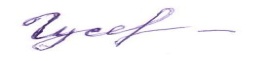 приказ №_23-Ш от 22.11.14 г.